Современные образовательные технологии в ДОУКонсультация для воспитателей                                                                                                                       В настоящее время педагогические коллективы ДОУ интенсивно внедряют в работу инновационные технологии. Поэтому основная задача педагогов дошкольного учреждения – выбрать методы и формы организации работы с детьми, инновационные педагогические технологии, которые оптимально соответствуют поставленной цели развития личности.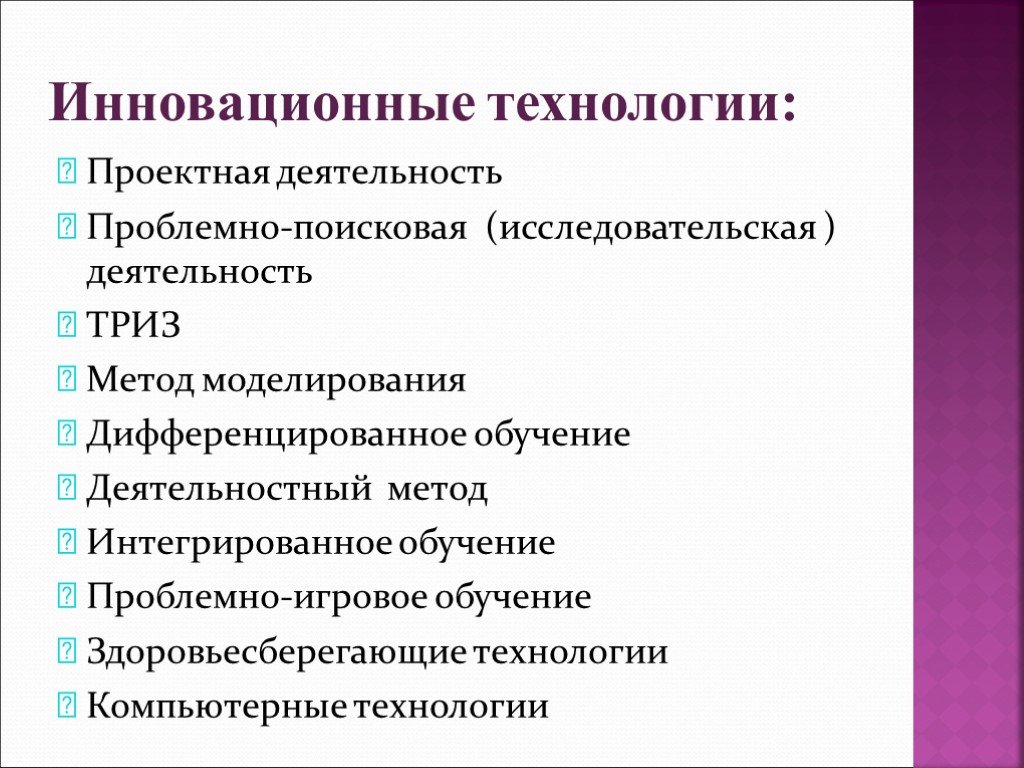 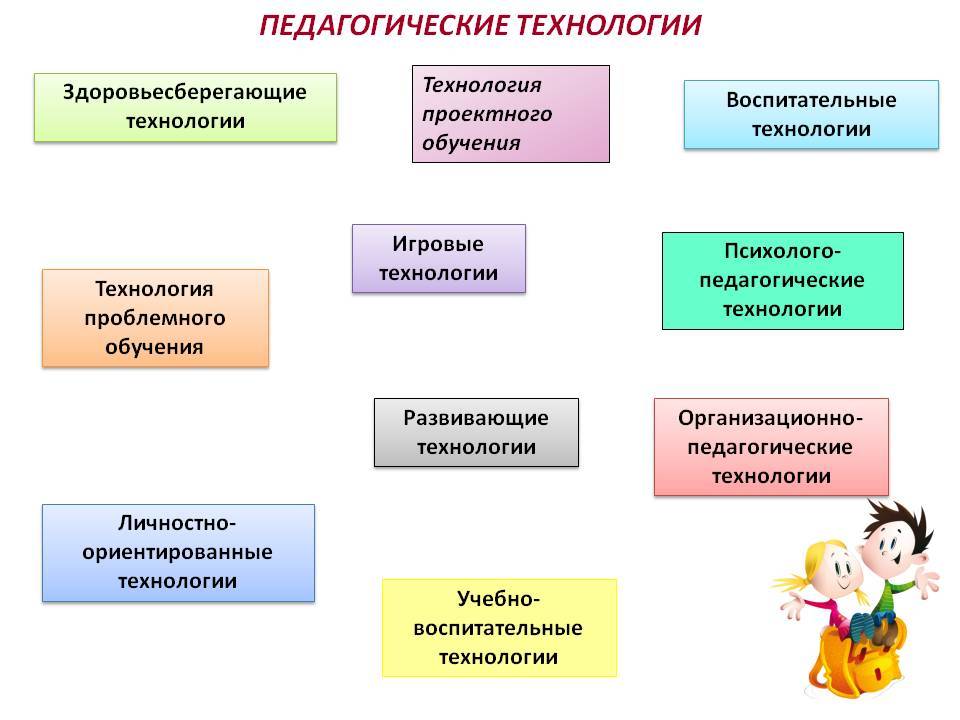 Современные педагогические технологии в дошкольном образовании направлены на реализацию государственных стандартов дошкольного образования.Принципиально важной стороной в педагогической технологии является позиция ребенка в воспитательно-образовательном процессе, отношение к ребенку со стороны взрослых. Взрослый в общении с детьми придерживается положения: «Не рядом, не над ним, а вместе!». Его цель- содействовать становлению ребенка как личности.Сегодня мы поговорим о педагогических технологиях и их эффективном использовании в дошкольном учреждении. Вначале давайте вспомним, что же означает сам термин «технология».Технология – это совокупность приемов, применяемых в каком-либо деле, мастерстве, искусстве (толковый словарь).Педагогическая технология - это совокупность психолого-педагогических установок, определяющих специальный набор и компоновку форм, методов, способов, приёмов обучения, воспитательных средств; она есть организационно - методический инструментарий педагогического процесса (Б.Т.Лихачёв).Сегодня насчитывается больше сотни  образовательных технологий.   Основные требования (критерии) педагогической технологии:К числу современных образовательных технологий можно отнести:здоровьесберегающие технологии;технологии проектной деятельноститехнология исследовательской деятельности информационно-коммуникационные технологии;личностно-ориентированные технологии;технология портфолио дошкольника и воспитателяигровая технологиятехнология «ТРИЗ» технологии предметно – развивающей средыЗдоровьесберегающие  технологииЦелью здоровьесберегающих технологий является обеспечение ребенку возможности сохранения здоровья, формирование у него необходимых знаний, умений, навыков по здоровому образу жизни.Здоровьесберегающие педагогические технологии включают все аспекты воздействия педагога на здоровье ребенка на разных уровнях — информационном, психологическом, биоэнергетическом.В современных условиях развитие человека невозможно без построения системы формирования его здоровья. Выбор здоровьесберегающих педагогических технологий зависит:от типа дошкольного учреждения,от продолжительности пребывания в нем детей, от программы, по которой работают педагоги, конкретных условий ДОУ, профессиональной компетентности педагога,показателей здоровья детей.Выделяют (применительно к ДОУ) следующую классификацию здоровьесберегающих технологий: 
Все здоровье сберегающие технологии можно разделить на 4 группы:Технологии сохранения и стимулирования здоровья. динамические паузы (комплексы физ. минуток, которые могут включать дыхательную, пальчиковую, артикуляционную гимнастику, гимнастику для глаз и т.д.)подвижные и спортивные игрыконтрастная дорожка, тренажерыстретчингритмопластикарелаксацияТехнологии обучения здоровому образу жизни. утренняя гимнастикафизкультурные занятиябассейнточечный массаж (самомассаж)спортивные развлечения, праздникиДень здоровьяСМИ (ситуативные малые игры – ролевая подражательная имитационная игра)Игротренинги и игротерапияЗанятия из серии «Здоровье» Коррекционные технологиитехнология коррекции поведенияарттерапиятехнологии музыкального воздействиясказкотерапиятехнология воздействия цветомпсихогимнастикафонетическая ритмикаПедагог, стоящий на страже здоровья ребенка, воспитывающий культуру здоровья ребенка и родителей, прежде всего сам должен быть здоров, иметь валеологические знания, не переутомлен работой, должен уметь объективно оценивать свои достоинства и недостатки, связанные с профессиональной деятельностью, составить план необходимой самокоррекции и приступить к его реализации.
Для осуществления обогащенного физического развития и оздоровления детей в детском саду используются нетрадиционные приемы работы. В каждой группе должны быть оборудованы «Уголки здоровья». Они оснащены как традиционными пособиями (массажными ковриками, массажерами, спортивным инвентарем и т.д.), так и нестандартным оборудованием, сделанным руками педагогов:
1.«Сухой аквариум», который способствует снятию напряжения, усталости, расслаблению мышц плечевого пояса
2.Ходьба по коврику из пробок, где происходит массаж стопы ног
3.Для развития речевого дыхания и увеличения объема легких, используем традиционное и нетрадиционное оборудование (султанчики, вертушки)
4.Общеизвестно, что на ладонях рук, находится много точек, массируя которые можно воздействовать на различные точки организма. Для этого используем различные массажеры, в том числе и самодельные.
5.Для массажа ступней ног и развития координации движений используются коврики из веревки с узелками.
6.Ходьба по дорожкам из металлических пробок босиком.
7.Ежедневно после сна проводить оздоровительную гимнастику босиком под музыку.В структуру оздоровительных режимов каждой группы, должны быть вплетены спектры медико-восстановительных методик, приемов, способов:
- мимические разминки
- гимнастика для глаз (способствующая снятию статического напряжения мышц глаз, кровообращения)
- пальчиковая гимнастика (тренирует мелкую моторику, стимулирует речь, пространственное мышление, внимание, кровообращение, воображение, быстроту реакции)
- дыхательная гимнастика (способствует развитию и укреплению грудной клетки)
- точечный массаж 
-игры, упражнения для профилактики и коррекции плоскостопия и осанки.
Здоровьесберегающая деятельность в итоге формирует у ребенка стойкую мотивацию на здоровый образ жизни, полноценное и неосложненное развитие. 
Поставленные цели успешно реализуются на практике.
- Динамические паузы, которые проводятся воспитателем во время занятий, 2-5 мин., по мере утомляемости детей. Могут включать в себя элементы гимнастики для глаз, дыхательной гимнастики и других в зависимости от вида занятий.
При помощи правильного дыхания можно избежать гайморита, астмы, неврозов, избавиться от головной боли, насморка, простуды, расстройства пищеварения и сна и быстро восстановить работоспособность после умственного и физического утомления. Для полноценного дыхания необходимо соблюдать следующие правила: дышать надо только через нос равномерно и ритмично; стараться максимально наполнять легкие воздухом при вдохе и делать максимально глубокий выдох; при появлении малейшего дискомфорта занятия дыхательной гимнастикой прекратить.
-Заниматься дыхательной гимнастикой нужно в хорошо проветренном помещении, в спокойной обстановке. Освоение комплекса проводить постепенно, прибавляя по одному упражнению через каждую неделю.
-Систематическое использование физкультминуток приводит к улучшению психоэмоционального состояния, к изменению отношения к себе и своему здоровью. Можно предложить провести физ. минутки кому-нибудь из детей.
-Подвижные и спортивные игры. Проводят воспитатели, руководитель физического воспитания. Как часть физкультурного занятия, на прогулке, в групповой комнате – малоподвижные игры. 
-Релаксацию. Проводят воспитатели, руководитель физического воспитания, психолог в любом подходящем помещении. Для всех возрастных групп. Можно использовать спокойную классическую музыку (Чайковский, Рахманинов), звуки природы. 
-Гимнастика пальчиковая. Проводится с младшего возраста индивидуально либо с подгруппой ежедневно воспитателем или логопедом. Рекомендуется всем детям, особенно с речевыми проблемами. Проводится в любое удобное время, а так же во время занятий. 
-Гимнастика для глаз. Ежедневно по 3-5 мин. в любое свободное время и во время занятий, чтобы снять зрительную нагрузку у детей. 
-Гимнастика дыхательная. В различных формах физкультурно-оздоровительной работы, на физ. минутках во время занятий и после сна: во время гимнастики. 
-Гимнастика бодрящая. Ежедневно после дневного сна, 5-10 мин. Форма проведения различна: упражнения на кроватках, обширное умывание; ходьба по ребристым дощечкам. Проводит воспитатель. 
-Гимнастика корригирующая и ортопедическая. В различных формах физкультурно-оздоровительной работы. Проводят воспитатели, руководитель физического воспитания. 
-Физкультурные занятия. Проводятся в хорошо проветренном помещение 2-3 раза в неделю, в спортивном зале. Младший возраст- 15-20 мин., средний возраст - 20-25 мин., старший возраст - 25-30 мин. Проводят воспитатели, руководитель физического воспитания. 
-Проблемно-игровые ситуации. Проводится в свободное время, можно во второй половине дня. Время строго не фиксировано, в зависимости от задач, поставленных педагогом. Занятие может быть организовано не заметно для детей, посредством включения педагога в процесс игровой деятельности.
Возможность целенаправленного формирования основ психической саморегуляции у детей 5-летнего возраста достигается через подвижные, сюжетно-ролевые игры, физкультминутки. 
-Коммуникативные игры по курсу «Познаю себя» М.В.Карепановой и Е.В.Харламповой.
1 раз в неделю по 30 мин. со старшего возраста. В них входят беседы, этюды и игры разной степени подвижности, занятия рисованием, которые помогают адаптироваться детям в коллективе. Проводит психолог.
-Занятия из серии «Здоровье» по ОБЖ для детей и родителей в качестве познавательного развития. 1 раз в неделю по 30 мин. со ст. возраста во второй половине дня. Проводят воспитатели. 
-Самомассаж. В различных формах физкультурно-оздоровительной работы или во время физ.минуток, в целях профилактики простудных заболеваний. Проводят воспитатели.
-Психогимнастика. 1 раз в неделю со старшего возраста по 25-30 мин. Проводит психолог.
-Технология воздействия через сказки
Сказка – зеркало, отражающее реальный мир через призму личного восприятия. В ней, возможно, все чего не бывает в жизни. На занятиях по сказкотерапии  ребята учатся составлять словесные образы. Вспоминают старые и придумывают новые образы, дети увеличивают свой образный репертуар, и внутренний мир ребенка становится интереснее, богаче. Это истинный шанс понять и принять себя и мир, повысить самооценку и измениться в желаемом направлении. 
Поскольку чувства бывают не только положительные, но и отрицательные, то и образы у детей рождаются не только радостные, но и пугающие. Одна из важных целей этих занятий - преобразовать отрицательные образы в положительные, чтобы мир ребенка был красив и радостен. 
Спокойное состояние нервной системы возвращает ребенку здоровье. 
Сказку может рассказывать взрослый, либо это может быть групповое рассказывание, где рассказчиком является не один человек, а группа детей.
-Технологии музыкального воздействия. В различных формах физкультурно-оздоровительной работы. Используются для снятия напряжения, повышения эмоционального настроя и пр. Проводят воспитатели и музыкальный руководитель.
Дополнительно можно использовать методы закаливания: 
- полоскание горла и полости рта растворами трав (эвкалипта, шалфея, ромашки, календулы и т.д.), обладающих антисептическим действием на слизистую оболочку дыхательных путей, или раствором морской соли проводится ежедневно после обеда в течение 2 недель поочередно. 
- умывание холодной водой после дневного сна. 
- босохождение в сочетании с воздушными ваннами проводится на занятиях по физической культуре и после дневного сна. 
-Здоровый образ жизни включает в себя адекватную физическую активность, рациональное питание, личную гигиену, здоровый психологический климат в семье, в школе, в детском саду отсутствие вредных привычек, внимательное отношение к своему здоровью. - Стретчинг. Не раньше чем через 30 мин. после приема пищи, 2 раза в неделю по 30 мин. со среднего возраста в физкультурном или музыкальном залах либо в групповой комнате, в хорошо проветренном помещении Рекомендуется детям с вялой осанкой и плоскостопием. Опасаться непропорциональной нагрузки на мышцы Руководитель физического воспитания - Ритмопластика. Не раньше чем через 30 мин. после приема пищи, 2 раза в неделю по 30 мин. со среднего возраста Обратить внимание на художественную ценность, величину физической нагрузки и ее соразмерность возрастным показателям ребенка Руководитель физического воспитания, музыкальный руководитель. - Точечный массаж. Проводится в преддверии эпидемий, в осенний и весенний периоды в любое удобное для педагога время со старшего возраста. Проводится строго по специальной методике.Показана детям с частыми простудными заболеваниями и болезнями ЛОР-органов. Используется наглядный материал. Воспитатели, ст. медсестра, руководитель физического воспитания. - Артерапия. Сеансами по 10-12 занятий по 30-35 мин. со средней группы. Занятия проводят по подгруппам 10-13 человек, программа имеет диагностический инструментарий и предполагает протоколы занятий. Воспитатели, психолог. - Технология воздействия цветом. Как специальное занятие 2-4 раза в месяц в зависимости от поставленных задач. Необходимо уделять особое внимание цветовой гамме интерьеров ДОУ. Правильно подобранные цвета снимают напряжение и повышают эмоциональный настрой ребенка. Проводит воспитатели, психолог. - Фонетическая ритмика. 2 раза в неделю с младшего возраста не раньше чем через 30 мин. после приема пищи. В физкультурном или музыкальном залах. Мл. возраст-15 мин., старший возраст-30 мин. Занятия рекомендованы детям с проблемами слуха либо в профилактических целях. Цель занятий - фонетическая грамотная речь без движений. Воспитатели, руководитель физического воспитания, логопед. - Технологии коррекции поведения. Сеансами по 10-12 занятий по 25-30 мин. со старшего возраста. Проводятся по специальным методикам в малых группах по 6-8 человек. Группы составляются не по одному признаку - дети с разными проблемами занимаются в одной группе. Занятия проводятся в игровой форме, имеют диагностический инструментарий и протоколы занятий. Проводят воспитатели, психолог.Какие здоровье сберегающие образовательные технологии используются в работе с родителями? 
- консультации, рекомендации и беседы с родителями по поводу профилактики болезней, соблюдением личной гигиены, пользе дополнительных прогулок и занятий в различных спортивных секциях, осветить эти вопросы так же и на родительских собраниях; папки-передвижки; личный пример педагога, нетрадиционные формы работы с родителями, практические показы (практикумы); анкетирование; совместные акции: спортивные праздники, дни здоровья; памятки, буклеты из серии «Пальчиковая гимнастика», «Как правильно закаливать ребенка?», дни открытых дверей; обучение родителей приемам и методам оздоравливания детей (тренинги, практикумы); выпуск газеты ДОУ и др. формы работы.
Для создания педагогических условий здоровье сберегающего процесса воспитания и развития детей в дошкольном учреждении, являются: организация разных видов деятельности детей в игровой форме; построение образовательного процесса в виде модели культуры; организация культуротворчества дошкольников; оснащение деятельности детей оборудованием, игрушками, играми, игровыми упражнениями и пособиями 
Вся эта работа осуществляется комплексно, в течение всего дня и с участием медицинских и педагогических работников: воспитателя, учителя – логопеда, педагога - психолога, инструктора по физической культуре, музыкального руководителя. 
Главными воспитателями ребенка являются родители. От того, как правильно организован режим дня ребенка, какое внимание уделяют родители здоровью ребенка, зависит его настроение, состояние физического комфорта. Здоровый образ жизни ребенка, к которому его приучают в образовательном учреждении, может или находить каждодневную поддержку дома, и тогда закрепляться, или не находить, и тогда полученная информация будет лишней и тягостной для ребенка.
Забота о здоровье – одна из важнейших задач каждого человека. Среди всех земных благ здоровье – ценный дар, данный человеку природой, заменить который нельзя ничем, однако люди не заботятся о здоровье так, как это необходимо. 
Но важно понимать, что забота о здоровье наших детей сегодня – это полноценный трудовой потенциал нашей страны в ближайшем будущем.
Все мы, родители, врачи, педагоги, хотим, чтобы наши дети хорошо учились, год от года становились сильнее, вырастали и входили в большую жизнь людьми не только знающими, но и здоровыми. Ведь здоровье – это бесценный дар.2. Технологии проектной деятельностиЦель: Развитие и обогащение социально-личностного опыта посредством включения детей в сферу межличностного взаимодействия.Педагоги, активно использующие проектную технологию в воспитании и обучении дошкольников, единодушно отмечают, что организованная по ней жизнедеятельность в детском саду позволяет лучше узнать воспитанников, проникнуть во внутренний мир ребенка.Классификация учебных проектов:«игровые» — детские занятия, участие в групповой деятельности (игры, народные танцы, драматизации, разного рода развлечения);«экскурсионные», направленные на изучение проблем, связанных с окружающей природой и общественной жизнью; «повествовательные»,  при разработке которых дети учатся передавать свои впечатления и чувства в устной, письменной, вокальной художественной (картина), музыкальной (игра на рояле) формах; «конструктивные», нацеленные на создание конкретного полезного продукта: сколачивание скворечника, устройство клумб.Типы проектов:по доминирующему методу: исследовательские,информационные,творческие,игровые,приключенческие,практико-ориентированные.по характеру содержания: включают ребенка и его семью,ребенка и природу,ребенка и рукотворный мир,ребенка, общество и его культурные ценности.по характеру участия ребенка в проекте: заказчик,эксперт,исполнитель,участник от зарождения идеи до получения результата.по характеру контактов: осуществляется внутри одной возрастной группы,в контакте с другой возрастной группой,внутри ДОУ,в контакте с семьей,учреждениями культуры,общественными организациями (открытый проект).по количеству участников: индивидуальный,парный,групповой,фронтальный.по продолжительности: краткосрочный,средней продолжительности, долгосрочный.3. Технология исследовательской деятельностиЦель исследовательской деятельности в детском саду - сформировать у дошкольников основные ключевые компетенции, способность к исследовательскому типу мышления.Надо отметить, что применение проектных и исследовательских  технологий не может существовать без использования ТРИЗ-технологии (технологии решения изобретательских задач). Поэтому при организации или проводя эксперименты.Методы и приемы организации экспериментально – исследовательской деятельности: - эвристические беседы;- постановка и решение вопросов проблемного характера;- наблюдения;- моделирование (создание моделей об изменениях в неживой природе);- опыты;- фиксация результатов: наблюдений, опытов, экспериментов,  трудовой деятельности;- «погружение» в краски, звуки, запахи и образы природы;- подражание голосам и звукам природы;- использование художественного слова;- дидактические игры, игровые обучающие и творчески развивающие ситуации;- трудовые поручения, действия.Содержание познавательно-исследовательской деятельностиОпыты (экспериментирование)Состояние и превращение вещества.Движение   воздуха, воды. Свойства почвы и минералов.Условия жизни растений.Коллекционирование (классификационная работа) Виды растений.Виды животных.Виды строительных сооружений.Виды транспорта.Виды профессий.Путешествие по картеСтороны света. Рельефы местности.Природные    ландшафты и их обитатели. Части света, их природные и культурные «метки» - символы.Путешествие по «реке времени»Прошлое и настоящее    человечества (историческое время) в «метках» материальной цивилизации (например, Египет — пирамиды). История    жилища и благоустройства.4.  Информационно-коммуникационные технологииМир, в котором развивается современный  ребенок,  коренным образом отличается от мира,   в котором выросли его родители. Это предъявляет качественно новые требования к дошкольному воспитанию как первому звену непрерывного образования: образования с использованием современных информационных технологий (компьютер, интерактивная доска, планшет и др.).Информатизация общества ставит перед педагогами-дошкольниками  задачи:идти в ногу со временем,стать для ребенка проводником  в мир новых технологий,наставником в выборе  компьютерных программ,  сформировать основы информационной культуры его личности,повысить профессиональный уровень педагогов и компетентность родителей.        Решение этих задач  не возможно без актуализации и пересмотра всех направлений работы детского сада в контексте информатизации. Требования к компьютерным программам ДОУ:Исследовательский характерЛегкость для самостоятельных занятий детейРазвитие широкого спектра навыков и представленийВозрастное соответствиеЗанимательность.Классификация программ:Развитие воображения, мышления, памятиГоворящие словари иностранных языковПростейшие графические редакторыИгры-путешествияОбучение чтению, математикеИспользование мультимедийных презентаций Преимущества компьютера:предъявление информации на экране компьютера в игровой форме вызывает у детей огромный интерес;несет в себе образный тип информации, понятный дошкольникам;движения, звук, мультипликация надолго привлекает внимание ребенка;обладает стимулом познавательной активности детей;предоставляет возможность индивидуализации обучения;в процессе своей деятельности за компьютером дошкольник приобретает уверенность в себе;позволяет моделировать жизненные ситуации, которые нельзя увидеть в повседневной жизни.Ошибки при использовании информационно-коммуникационных технологий:Недостаточная методическая подготовленность педагогаНеправильное определение дидактической роли и места ИКТ на занятияхБесплановость, случайность применения ИКТПерегруженность занятия демонстрацией. ИКТ в работе современного педагога:1. Подбор иллюстративного материала к занятиям и для оформления стендов, группы, кабинетов (сканирование, интернет, принтер, презентация).2. Подбор дополнительного познавательного материала к занятиям, знакомство со   сценариями праздников и других мероприятий.3. Обмен опытом, знакомство с периодикой, наработками других педагогов России и зарубежья.4. Оформление групповой документации, отчетов. Компьютер позволит не писать отчеты и анализы каждый раз, а достаточно набрать один раз схему и в дальнейшем только вносить необходимые изменения.5. Создание презентаций в программе Рower Рoint для повышения эффективности образовательных занятий с детьми и педагогической компетенции у родителей в процессе проведения родительских собраний.5.Личностно - ориентированная технологияЛичностно-ориентированные технологии ставят в центр всей системы дошкольного образования личность ребенка, обеспечение комфортных условий в семье и дошкольном учреждении, бесконфликтных и безопасных условий ее развития, реализация имеющихся природных потенциалов.Личностно-ориентированная технология реализуется в развивающей среде, отвечающей требованиям содержания новых образовательных программ.Отмечаются попытки создания условий личностно-ориентированных взаимодействий с детьми в развивающем пространстве, позволяющей ребенку проявить собственную активность, наиболее полно реализовать себя.Однако, сегодняшняя ситуация в дошкольных учреждениях не всегда позволяет говорить о том, что педагоги полностью приступили к реализации идей личностно-ориентированных технологий, именно предоставление возможности детям для самореализации в игре, режим жизни перегружен различными занятиями, на игру остается мало времени.В рамках личностно-ориентированных технологий самостоятельными направлениями выделяются:гуманно-личностные технологии, отличающиеся своей гуманистической сущностью психолого-терапевтической направленностью на оказание помощи ребенку с ослабленным здоровьем, в период адаптации к условиям дошкольного учреждения.Данную технологию хорошо реализовать в новых дошкольных учреждениях (например: д/с № 2), где имеются комнаты психологической разгрузки - это мягкая мебель, много растений, украшающих помещение, игрушки, способствующие индивидуальным играм, оборудование для индивидуальных занятий.  Музыкальный и физкультурный залы, кабинеты долечивания (после болезни), помещение по экологическому развитию дошкольника и продуктивной деятельности, где дети могут выбрать себе занятие по интересу. Все это способствует всестороннему уважению и любви к ребенку, веру в творческие силы, здесь нет принуждения. Как правило, в подобных дошкольных учреждениях дети спокойны, уступчивы, не конфликтны.Технология сотрудничества реализует принцип демократизации дошкольного образования, равенство в отношениях педагога с ребенком, партнерство в системе взаимоотношений «Взрослый - ребенок». Педагог и дети создают условия развивающей среды, изготавливают пособия, игрушки, подарки к праздникам. Совместно определяют разнообразную творческую деятельность (игры, труд, концерты, праздники, развлечения).Педагогические технологии на основе гуманизации и демократизации педагогических отношений с процессуальной ориентацией, приоритетом личностных отношений, индивидуального подхода, демократическим управлением и яркой гуманистической направленностью содержания. Таким подходом обладают новые образовательные программы «Радуга», «Из детства - в отрочество», «Детство», «От рождения до школы».Сущность технологического воспитательно-образовательного процесса конструируется на основе заданных исходных установок: социальный заказ (родители, общество) образовательные ориентиры, цели и содержание образования. Эти исходные установки должны конкретизировать современные подходы к оценке достижений дошкольников, а также создавать условия для индивидуальных и дифференцированных заданий.Выявление темпов развития позволяет воспитателю поддерживать каждого ребенка на его уровне развития.Таким образом, специфика технологического подхода состоит в том, чтобы воспитательно-образовательный процесс должен гарантировать достижение поставленных целей. В соответствии с этим в технологическом подходе к обучению выделяются:постановка целей и их максимальное уточнение (воспитание и обучение с ориентацией на достижение результата;подготовка методических пособий (демонстрационный и раздаточный) в соответствии с учебными целями и задачами;оценка актуального развития дошкольника, коррекция отклонений, направленная на достижение целей;заключительная оценка результата - уровень развития дошкольника.Личностно-ориентированные технологии противопоставляют авторитарному, обезличенному и обездушенному подходу к ребенку в традиционной технологии – атмосферу любви, заботы, сотрудничества, создают условия для творчества личности.  6.Технология портфолио дошкольникаПортфолио — это копилка личных достижений ребенка в разнообразных видах деятельности, его успехов, положительных эмоций, возможность еще раз пережить приятные моменты своей жизни, это своеобразный маршрут развития ребенка.Существует ряд функций портфолио:диагностическая (фиксирует изменения и рост за определенный период времени), содержательная (раскрывает весь спектр выполняемых работ), рейтинговая (показывает диапазон умений и навыков ребенка) и др. Процесс создания портфолио является своего рода педагогической технологией.  Вариантов портфолио очень много. Содержание разделов  заполняется постепенно, в соответствии с возможностями и достижениями дошкольника.  И. РуденкоРаздел 1 «Давайте познакомимся». В разделе помещается фотография ребенка, указываются его фамилия и имя, номер группы; можно ввести рубрику «Я люблю...» («Мне нравится...», «Обожаю, когда...»), в которой будут записаны ответы ребенка.Раздел 2 «Я расту!». В раздел вносятся антропометрические данные (в художественно-графическом исполнении): «Вот я какой!», «Как я расту», «Я вырос», «Я большой».Раздел 3 «Портрет моего ребенка». В разделе помещаются сочинения родителей о своем малыше.Раздел 4 «Я мечтаю...». В разделе фиксируются высказывания самого ребенка на предложение продолжить фразы: «Я мечтаю о...», «Я бы хотел быть...», «Я жду, когда...», «Я вижу себя...», «Я хочу видеть себя...», «Мои любимые дела...»; ответы на вопросы: «Кем и каким я буду, когда вырасту?», «О чем я люблю думать?».Раздел 5 «Вот что я могу». В разделе помещаются образцы творчества ребенка (рисунки, рассказы, книги-самоделки).Раздел 6 «Мои достижения». В разделе фиксируются грамоты, дипломы (от различных организаций: детского сада, СМИ, проводящих конкурсы).Раздел 7 «Посоветуйте мне...». В разделе даются рекомендации родителям воспитателем и всеми специалистами, работающими с ребенком.Раздел 8 «Спрашивайте, родители!». В разделе родители формулируют свои вопросы к специалистам ДОУ.Л. Орлова предлагает такой вариант портфолио, содержание которого в первую очередь будет интересно родителям, портфолио можно заполнять как в детском саду, так и дома и можно представлять как мини-презентацию на дне рождения ребенка. Автором предлагается следующая структура портфолио. Титульный лист, на котором содержится информация о ребенке (фамилия, имя, отчество, дата рождения), фиксируется дата начала и дата окончания ведения портфолио, изображение ладошки ребенка на момент начала ведения портфолио и изображение ладошки на момент окончания ведения портфолио. Раздел 1 «Познакомьтесь со мной» содержит вкладыши «Полюбуйтесь на меня», куда последовательно вклеиваются портреты ребенка, сделанные в разные годы в дни его рождения, и «Обо мне», где содержится информация о времени и месте рождения ребенка, о значении имени ребенка, о дате празднования его именин, небольшой рассказ родителей, почему было выбрано это имя, откуда пошла фамилия, информация о знаменитых тезках и известных однофамильцах, персональная информация ребенка (знак зодиака, гороскопы, талисманы и др.). Раздел 2 «Я расту» включает вкладыши «Динамика роста», где дается информация о росте ребенка с первого года жизни, и «Мои достижения за год», где указывается, на сколько сантиметров вырос ребенок, чему научился за прошедший год, например считать до пяти, кувыркаться и др. Раздел 3 «Моя семья». В содержание этого раздела включаются краткие рассказы о членах семьи (кроме личных данных, можно упомянуть профессию, черты характера, любимые занятия, особенности совместного времяпрепровождения с членами семьи).Раздел 4 «Чем могу — помогу» содержит фотографии ребенка, на которых он изображен за выполнением домашней работы.Раздел 5 «Мир вокруг нас». В данный раздел вносятся небольшие творческие работы ребенка по экскурсиям, познавательным прогулкам. Раздел 6 «Вдохновение зимы (весны, лета, осени)». В разделе размещаются детские работы (рисунки, сказки, стихи, фотографии с утренников, записи стихотворений, которые ребенок рассказывал на утреннике и др.) В. Дмитриева, Е. Егорова также предлагают определенную структуру портфолио:Раздел 1 «Информация родителей», в котором есть рубрика «Давайте познакомимся», включающая в себя сведения о ребенке, его достижения, которые отметили сами родители.Раздел 2 «Информация педагогов» содержит информацию о наблюдениях педагогов за ребенком во время пребывания его в детском саду в четырех ключевых направлениях: социальные контакты, коммуникативная деятельность, самостоятельное использование различных источников информации и деятельность как таковая.Раздел 3 «Информация ребенка о себе» содержит информацию, полученную от самого ребенка (рисунки, игры, которые ребенок сам придумал, рассказы о себе, о друзьях, награды, дипломы, грамоты).Л. И. Адаменко предлагает следующую структуру портфолио: блок «Какой ребенок хороший», который содержит информацию о личностных качествах ребенка и включает в себя: сочинение родителей о ребенке; размышления воспитателей о ребенке; ответы ребенка на вопросы в процессе неформальной беседы «Расскажи о себе»; ответы друзей, других детей на просьбу рассказать о ребенке; самооценку ребенка (итоги теста «Лесенка»); психолого-педагогическую характеристику ребенка; «корзину пожеланий», в содержание которой входят благодарность ребенку — за доброту, щедрость, хороший поступок; благодарственные письма родителям — за воспитание ребенка; блок «Какой ребенок умелый» содержит информацию о том, что ребенок умеет, что знает, и включает в себя: ответы родителей на вопросы анкет; отзывы воспитателей о ребенке; рассказы детей о ребенке; рассказы педагогов, к которым ребенок ходит на кружки и секции; оценка участия ребенка в акциях; характеристика психолога познавательных интересов ребенка; грамоты по номинациям — за любознательность, умения, инициативу, самостоятельность;блок «Какой ребенок успешный» содержит информацию о творческих способностях ребенка и включает: отзыв родителей о ребенке; рассказ ребенка о своих успехах; творческие работы (рисунки, стихи, проекты); грамоты; иллюстрации успешности и др.Таким образом, портфолио (папка личных достижений ребенка) позволяет осуществить индивидуальный подход к каждому ребенку и вручается при выпуске из детского сада как подарок самому ребенку и его семье7. Технология «Портфолио педагога»Современное образование нуждается в новом типе педагога:творчески думающим,владеющим современными технологиями образования,приемами психолого-педагогической диагностики,способами самостоятельного конструирования педагогического процесса в условиях конкретной практической деятельности,умением прогнозировать свой конечный результат.У каждого педагога должно быть досье успехов, в котором отражается все радостное, интересное и достойное из того, что происходит в жизни педагога. Таким досье может стать портфолио педагога.Портфолио позволяет учитывать результаты, достигнутые педагогом в разнообразных видах деятельности (воспитательной, учебной, творческой, социальной, коммуникативной), и является альтернативной формой оценки профессионализма и результативности работы педагога.Для создания комплексного портфолио целесообразно ввести следующие разделы: Раздел 1 «Общие сведения о педагоге»Этот раздел позволяет судить о процессе индивидуального личностного развития педагога (фамилия, имя, отчество, год рождения);образование (что и когда окончил, полученная специальность и квалификация по диплому);трудовой и педагогический стаж, стаж работы в данном образовательном учреждении;повышение квалификации (название структуры, где прослушаны курсы, год, месяц, проблематика курсов);копии документов, подтверждающих наличие ученых и почетных званий и степеней;наиболее значимые правительственные награды, грамоты, благодарственные письма;дипломы различных конкурсов;другие документы по усмотрению педагога.Раздел 2 «Результаты педагогической деятельности».Содержание данного раздела формирует представление о динамике результатов деятельности педагога за определенный период. В раздел могут быть включены:материалы с результатами освоения детьми реализуемой программы;материалы, характеризующие уровень развития представлений и умений детей, уровень развития личностных качеств;сравнительный анализ деятельности педагога за три года на основании результатов педагогической диагностики, результатов участия воспитанников в различных конкурсах и олимпиадах;анализ результатов обучения воспитанников в первом классе и др.Раздел 3 «Научно-методическая деятельность» В содержание данного раздела помещаются материалы, свидетельствующие о профессионализме педагога. Это могут быть:материалы, в которых описываются технологии, используемые педагогом в деятельности с детьми, обосновывается их выбор;материалы, характеризующие работу в методическом объединении, творческой группе; материалы, подтверждающие участие в профессиональных и творческих педагогических конкурсах; в неделях педмастерства;в проведении семинаров, «круглых столов», мастер-классов; авторские программы, методические разработки;творческие отчеты, рефераты, доклады, статьи и другие документы.Раздел 4 «Предметно-развивающая среда»Содержит информацию об организации предметно-развивающей среды в группах и кабинетах:планы по организации предметно-развивающей среды;эскизы, фотографии и т. д.Раздел 5 «Работа с родителями» Содержит информацию о работе с родителями воспитанников (планы работы; сценарии мероприятий и др.).Таким образом, портфолио позволит самому педагогу проанализировать и представить значимые профессиональные результаты, достижения, обеспечит мониторинг его профессионального роста.8. Игровая технология    Строится как целостное образование, охватывающее определенную часть учебного процесса и объединенное общим содержанием, сюжетом, персонажем. В нее включаются последовательно:игры и упражнения, формирующие умение выделять основные, характерные признаки предметов, сравнивать, сопоставлять их;группы игр на обобщение предметов по определенным признакам;группы игр, в процессе которых у дошкольников развивается умение отличать реальные явления от нереальных; группы игр, воспитывающих умение владеть собой, быстроту реакции на слово, фонематический слух, смекалку и др.       Составление игровых технологий из отдельных игр и элементов - забота каждого воспитателя.    Обучение в форме игры может и должно быть интересным, занимательным, но не развлекательным. Для реализации такого подхода необходимо, чтобы образовательные технологии, разрабатываемые для обучения дошкольников, содержали четко обозначенную и пошагово описанную систему игровых заданий и различных игр с тем чтобы, используя эту систему, педагог мог быть уверенным в том, что в результате он получит гарантированный уровень усвоения ребенком того или иного предметного содержания. Безусловно, этот уровень достижений ребенка должен диагностироваться, а используемая педагогом технология должна обеспечивать эту диагностику соответствующими материалами.         В деятельности с помощью игровых технологий у детей развиваются психические процессы.Игровые технологии тесно связаны со всеми сторонами воспитательной и образовательной работы детского сада и решением его основных задач. Некоторые современные образовательные программы предлагают использовать народную игру как средство педагогической коррекции поведения детей.
9. Технология «ТРИЗ»Технология решения изобретательских задач Главная цель, которую ставят перед собой ТРИЗ - педагоги это: - формирование у детей творческого мышления, т.е. воспитание творческой личности, подготовленной к стабильному решению нестандартных задач в различных областях деятельности. Методику ТРИЗ можно назвать школой творческой личности, поскольку её девиз - творчество во всем: в постановке вопроса, в приёмах его решения, в подаче материалаТРИЗ (теория решения изобретательских задач), которая создана ученым-изобретателем Т.С. Альтшуллером.Воспитатель использует нетрадиционные формы работы, которые ставят ребенка в позицию думающего человека. Адаптированная к дошкольному возрасту ТРИЗ-технология позволит воспитывать и обучать ребенка под девизом «Творчество во всем!» Дошкольный возраст уникален, ибо как сформируется ребенок, такова будет и его жизнь, именно поэтому важно не упустить этот период для раскрытия творческого потенциала каждого ребенка.Целью использования данной технологии в детском саду является развитие, с одной стороны, таких качеств мышления, как гибкость, подвижность, системность, диалектичность; с другой – поисковой активности, стремления к новизне; речи и творческого воображения.        Основная задача использования ТРИЗ - технологии в дошкольном возрасте – это привить ребенку радость творческих открытий.Основной критерий в работе с детьми – доходчивость и простота в подаче материала и в формулировке сложной, казалось бы, ситуации. Не стоит форсировать внедрение ТРИЗ без понимания детьми основных положений на простейших примерах. Сказки, игровые, бытовые ситуации – вот та среда, через которую ребенок научится применять тризовские решения, встающих перед ним проблем. По мере нахождения противоречий, он сам будет стремиться к идеальному результату, используя многочисленные ресурсы.        Можно применять в работе только элементы ТРИЗ (инструментарий), если педагог недостаточно освоил ТРИЗ-технологию.Разработана схема с применением метода выявления противоречий:Первый этап – определение положительных и отрицательных свойств качества какого-либо предмета или явления, не вызывающих стойких ассоциаций у детей.Второй этап – определение положительных и отрицательных свойств  предмета или явления в целом.Лишь после того, как ребенок поймет, чего от него хотят взрослые, следует переходить к рассмотрению предметов и явлений, вызывающих стойкие ассоциации.Зачастую, педагог уже проводит тризовские занятия, даже не подозревая об этом. Ведь, именно, раскрепощенность мышления и способность идти до конца в решении поставленной задачи – суть творческой педагогики.10. Технология интегрированного обученияИнтегрированное занятие отличается от традиционного использованием межпредметных связей, предусматривающих лишь эпизодическое включение материала других предметов.Интегрирование - соединяют знания из разных образовательных областей на равноправной основе, дополняя друг друга. При  этом  решается несколько задач развития  В форме интегрированных занятий лучше проводить  обобщающие занятия, презентации тем, итоговые занятия. Наиболее эффективные методы и приёмы на интегрированном занятии:- сравнительный анализ, сопоставление, поиск, эвристическая деятельность.- проблемные вопросы, стимулирование, проявление открытий, задания типа «докажи», «объясни». Примерная структура:- вводная часть: создаётся проблемная ситуация, стимулирующая активность детей к поиску её решения (н-р, что произойдёт, если на планете не будет воды?);- основная часть: новые задания на основе содержания различных областей с опорой на наглядность; обогащение и активизация словаря;- заключительная часть: детям предлагается любая практическая работа (дидактическая игра, рисование);Каждое занятие ведёт 2 или более педагогов. Методика подготовки и проведение:- выбор областей	-учёт программных требований;-базовое направление;-выявить основной принцип  построения системы занятия;-продумать развивающие  задачи;-использовать  разнообразные виды деятельности;-учитывать особенности формирования развития различных видов мышления;-использование большего количества атрибутов и наглядного материала;-использовать методы и приёмы продуктивного характера;-учитывать личностно-ориентированный подход; Более целесообразная интеграция областей « Познание и физическая культура»;  «Познание: математика и художественное творчество»;  «Музыка и познание», «Художественное творчество и музыка»; «Коммуникация и худ. творчество»11.Технологии создания предметно-развивающей средыСреда, в которой находится ребёнок, во многом определяет темпы и характер его развития и поэтому рассматривается многими педагогами и психологами как фактор развития личностиЗадача педагогических работников в детском саду состоит в умении моделировать социокультурную, пространственно-предметную развивающую среду, которая бы позволила ребенку проявить, развивать способности, познавать способы образного воссоздания мира и языка искусств, реализовывать познавательно-эстетические и культурно-коммуникативные потребности в свободном выборе. Моделирование предметной среды создает условия и для взаимодействия, сотрудничества, взаимообучения детей.Построение предметно-развивающей среды - это внешние условия педагогического процесса, позволяющее организовать самостоятельную деятельность ребенка, направленную на его саморазвитие под наблюдением взрослого.Среда должна выполнять образовательную, развивающую, воспитывающую, стимулирующую, организационную, коммуникативную функции. Но самое главное - она должна работать на развитие самостоятельности и самодеятельности ребенка.Заключение: Технологический подход, то есть новые педагогические технологии гарантируют достижения дошкольника и в дальнейшем гарантируют их успешное обучение в школе.Каждый педагог – творец технологии, даже если имеет дело с заимствованиями. Создание технологии невозможно без творчества. Для педагога, научившегося работать на технологическом уровне, всегда будет главным ориентиром познавательный процесс в его развивающемся состоянии. Все в наших руках, поэтому их нельзя опускать. Всем творческих успехов!!!